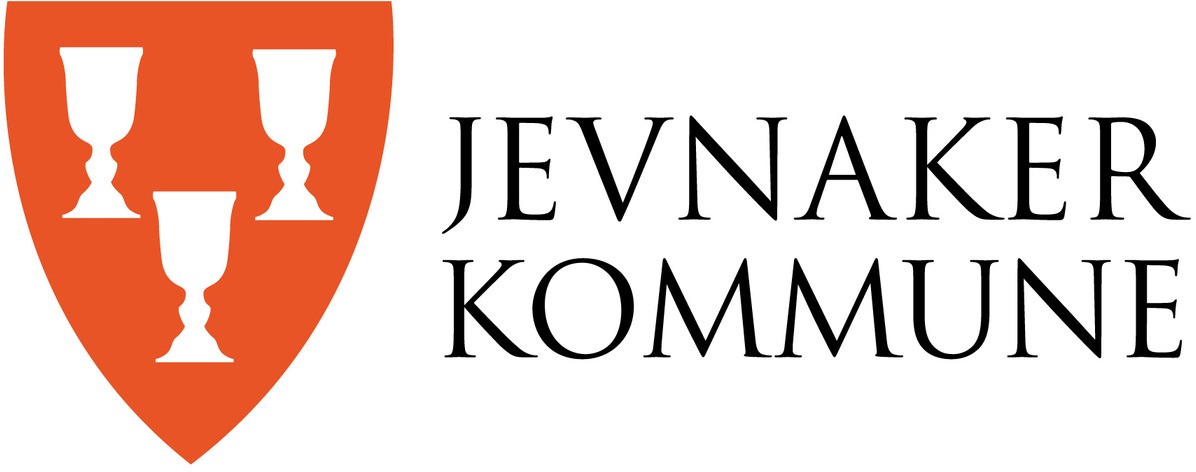 Trygt og godt barnehagemiljø for alle barnehagebarn i Jevnaker kommune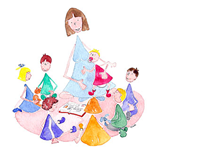 1. InnledningHensikten med å skape et trygt og godt barnehagemiljø er å gi best mulige vilkår for en god oppvekst og gode utviklingsmuligheter for det enkelte barn. Et trygt og godt barnehagemiljø har avgjørende betydning for begge deler. Arbeidet foregår på tre nivåer. Det viktigste arbeidet foregår i barnehagens daglige virksomhet. I tillegg er det nødvendig å ha målrettede tiltak for å fremme trivsel og forebygge krenkelser. Til slutt må barnehagene også ha konkrete planer for hvordan de håndterer de akutte sakene. Planen er oppbygd på samme måte.Fremme trygge og gode barnehagemiljøer. Det vil alltid være det generelle, gode daglige arbeidet i barnehagen som er bæresøylen for et godt og trygt barnehagemiljø. Her må ansatte og foresatte bidra sammen.  Forebygge mobbing og andre krenkelser. For å virkeliggjøre nulltoleranse mot mobbing og krenkelser, er det nødvendig å ha noen konkrete tiltak som skal virke forebyggende.  Dette blir beskrevet som ett sett av rutiner som alle de kommunale barnehagene i Jevnaker skal gjennomføre. Disse skal minske risikoen for at mobbing og andre krenkelser skjer. Hvordan det i detalj gjøres er det den enkelte barnehage som må finne løsninger på.Håndtere mobbing og andre krenkelser. Dersom barn og/eller foreldre opplever at deres barnehagemiljø ikke er trygt og godt, så skal alle barnehagene ha planer for hvordan de håndterer dette. Planene skal vise hvordan en avdekker, stopper og følger opp disse sakene. De nasjonale retningslinjene fra departement, utdanningsdirektorat og fylkesmann er retningsgivende for dette arbeidet.2. Rettigheter og lovgrunnlagBarnehageloven § 1 Formål  - angir verdigrunnlaget for barnehagen.  Barnehagens verdigrunnlag skal formidles, praktiseres og oppleves i alle deler av barnehagens pedagogiske arbeid. Barndommen har egenverdi, og barnehagen skal ha en helhetlig tilnærming til barnas utvikling. Barnehagens samfunnsmandat er, i samarbeid og forståelse med hjemmet, å ivareta barnas behov for omsorg og lek og fremme læring og danning som grunnlag for allsidig utvikling. Lek omsorg, læring og danning skal ses i sammenheng.Det er styrer ved den enkelte barnehage som har det overordnede ansvar for å sette i verk nødvendige lokale rutiner og tiltak for å sikre at barna i barnehagen ved barnehagen har et trygt og godt barnehagemiljø. 3. Arbeid med å fremme et trygt og godt barnehagemiljø De viktigste nøklene til å sikre et trygt og godt barnehagemiljø er god ledelse av barnehagen, en hensiktsmessig organisasjon og en felles kultur for læringpositive relasjoner mellom voksen og barn, med tilstedeværende voksne.de voksnes evne til å lede grupper med tydelig regi og struktur i hverdagen, og god styring av den sosiale samhandlingen mellom barnapositive relasjoner mellom barna som fører til at de utvikler sin sosiale kompetanse og er deltakere i et sosialt fellesskap samarbeid med foresatte der barnehage og hjem formidler de samme verdiene og har samme positive forventninger til barn og ungeJevnaker kommunes overordnede tiltak for å fremme et trygt og godt barnehagemiljø:Informasjonsmateriell for foresatte og ansatte finnes på Utdanningsdirektoratets sider -  4. Forebygge mobbing og andre krenkelser. I Jevnaker kommune skal alle barnehager følge med på barnas barnehagemiljø ut fra denne planen: 5. Barns trivsel –voksnes ansvarForebyggende arbeid mot mobbing starter i barnehagen. Ansatte i barnehage kan støtte barnas sosiale utvikling og arbeide for å skape et godt psykososialt miljø som forebygger mobbing og krenkelser.Utdanningsdirektoratet har utarbeidet en veileder for dette arbeidet:https://www.udir.no/laring-og-trivsel/stottemateriell-til-rammeplanen/trivselsveileder/Jevnaker kommune takker Lunner kommune for at barnehagene i Jevnaker får lov til å jobbe etter samme plan som barnehagene i Lunner har utarbeidet.6. Vedlegg 1AKTIVITETSPLAN FOR Å SIKRE AT BARNET HAR ET TRYGT OG GODT BARNEHAGEMILJØUnntatt offentlighet Ofl § 13 jfr Fvl §13 Dersom evalueringen krever nye tiltak og fortsatt arbeid med saken:Dersom evalueringen krever nye tiltak og fortsatt arbeid med saken:Innmeldt sak er avsluttetVedlegg 2:DOKUMENTASJON AV ARBEIDET MED Å SIKRE AT BARNET HAR ET TRYGT OG GODT BARNEHAGEMILJØUnntatt offentlighet Ofl § 13 jfr Fvl §13 (Påbegynnes når styrer får melding om at det er kommet mistanke eller opplysninger om at et barn ikke opplever at det har et godt og trygt barnehagemiljø. Stikkordsmessig innhold.)Vedlegg 3: AKTIVITETSPLIKTEN - huskeliste for ansatteAnsatte i barnehagen har alle en plikt til å følge opp rammeplanens bestemmelser mht barnehagemiljø. Det innebærer at den enkelte har et særlig ansvar i møte med barn som forteller eller viser at de ikke har et trygt og godt miljø i egen barnehage. Barnehagens oppgave er å avdekke, stoppe og følge opp. Følge medAlle ansatte har en plikt til å følge med. Plikten gjelder spesielt for de som jobber tett på barna, men også for andre som er innom og gjør tjenester for barnehagen, uavhengig om det er lønnet eller ikke.  Hvordan kan du fange opp at et barn ikke har det trygt og godt? Plikten til å følge med gjelder hele tiden du er i barnehagen og betyr en aktiv årvåkenhet for hva som foregår i barnehagemiljøet.   Gripe innGripe inn umiddelbart ved mobbing og uønsket adferd. Den uønskede situasjonen skal stanses så raskt som mulig. Plikten er begrenset dersom du selv utsettes for fare. Alle ansatte i barnehagen har plikt til å gripe inn. Se punktet om plikt til å følge med.Bruk av fysisk makt. Bare i unntakstilfeller og for å stanse situasjoner som kan gå ut over liv, helse eller eiendom. Vurderes i forhold til nødvergeretten.VarsleAlle ansatte har plikt til å varsle om all mistanke. Se punktet om plikt til å følge med. Det skal være lav terskel for å fatte mistanke om at et barn ikke har et trygt og godt barnehagemiljø. All mistanke skal varsles til styrer.  Hvor raskt må det varsles? Ved alvorlige saker – umiddelbart. Andre saker ved dagens slutt eller ved ukentlige oppsummeringer. I alvorlige tilfeller skal styrer varsle kommunalsjef oppvekst. UndersøkeHvis noen sier fra at de ikke har det bra, skal man alltid undersøke. Undersøkelsen skal finne ut hva det er som er grunnen for barnets og/eller foresattes opplevelse. Når den ansatte har meldt saken til styrer overtar styrer ansvaret for videre undersøkelser i samarbeid med aktuelle personer i barnehagemiljøet.  TiltakNårAnsvar for oppfølgingAlle barnehager skal ha en plan med tydelig årshjul for arbeidet med barnehagens psykososiale miljø. Planen skal omfatte de ulike trivselstiltak som barnehagen i samarbeid med foresatte setter i verk i løpet av et barnehageår.Hele barnehageåretStyrerOpplæring og informasjon til alle ansatte omJevnaker kommunes plan for trygt og godt barnehagemiljø med gjennomgang av ansvar og plikter som ansatt ved barnehagene i Jevnaker Ved nytt barnehageår  og med jevnlig repetisjon gjennom barnehageåret StyrerForesatte gjøres kjent med Jevnaker kommunes plan for trygt og godt barnehagemiljøTidlig høststyrerTiltak og aktiviteter knyttet til barnas barnehagemiljø drøftes i barnehagens SUFlere ganger i løpet av åretPedagogisk leder/ styrerBarnehagens / gruppas sosiale miljø er tema på foreldremøtene Høst og vårPedagogisk leder/ styrerRessursteamene ved barnehagene har barnehagemiljø som fast drøftingspunkt i sine møterMinst en gang pr halvårStyrerTiltakNårAnsvar for oppfølgingHa tydelige rutiner og en plan for hvor den enkelte voksne skal være i utetidHver dagStyrer/alle ansatteAvdelingens sosiale miljø er tema på avdelingsmøterHver månedPedagogisk lederBarnets trivsel skal være et fast drøftingspunkt i foreldremøte høst og vår. Dersom ped.leder blir kjent med at barn opplever mobbing og/eller krenkelser så skal dette rapporteres til styrer. Styrer avgjør videre oppfølging.I løpet av barnehageåretPedagogisk leder/styrerAvdelingens/barnehagens sosiale miljø er tema på foreldremøte Høst og vårPedagogisk leder/ styrerRessursteamene ved barnehagene har barnehagens miljø som fast drøftingspunkt i sine møterMinst en gang pr halvårstyrerForskrift om rammeplan for barnehager, 1: Barnehagens verdigrunnlag omhandler temaet livsmestring og helseBarnehagen skal ha en helsefremmende og forebyggende funksjon og bidra til å utjevne forskjeller. Barnehagen skal:Bidra til barnas trivsel, livsglede, mestring av følelse av egenverdForebygge krenkelser og mobbingOm et barn opplever krenkelser eller mobbing skal barnehagen:Håndtere detteStoppe detteFølge det oppBarnehagen må utarbeide rutiner for hva som blir gjort for å oppfylle vilkårene i rammeplanen.Barnets navnavdelingBarnehageDatoNavn og tittel på den som skriver denne tiltaksplanenNavn og tittel på den som skriver denne tiltaksplanenBeskriv hvilket problem tiltakene skal løseBeskriv hvilket problem tiltakene skal løseBeskriv hvilke tiltak barnehagen har planlagtBeskriv hvilke tiltak barnehagen har planlagtBeskriv når tiltakene skal gjennomføresBeskriv når tiltakene skal gjennomføresBeskriv hvem som er ansvarlig for gjennomføringen av tiltakeneBeskriv hvem som er ansvarlig for gjennomføringen av tiltakeneBeskriv når /tiltakene skal evalueres og resultatet av evalueringenBeskriv når /tiltakene skal evalueres og resultatet av evalueringenBeskriv nye tiltak dersom evalueringen krever det:Beskriv når tiltaket/tiltakene skal gjennomføresBeskriv hvem som er ansvarlig for gjennomføringen av tiltaket/tiltakeneBeskriv når tiltaket/tiltakene skal evalueres og resultatet av evalueringenBeskriv nye tiltak dersom evalueringen krever det:Beskriv når tiltaket/tiltakene skal gjennomføresBeskriv hvem som er ansvarlig for gjennomføringen av tiltaket/tiltakeneBeskriv når tiltaket/tiltakene skal evalueres og resultatet av evalueringenBeskriv møte/samtale der foreldre bekrefter at barnet nå opplever sitt sbarnehagemiljø som trygt og godt. Tidspunkt, hvem som deltok og konklusjon.Barnets navn:AvdelingBarnehage:DatoDokumentasjonen er skrevet av:Dokumentasjonen er skrevet av:Avdekke: (Når og hvordan ble saken avdekket?)Avdekke: (Når og hvordan ble saken avdekket?)Gripe inn: (Hvordan har barnehagen grepet inn?)Gripe inn: (Hvordan har barnehagen grepet inn?)Varsling: (Hvordan og når ble styrer varslet? Har andre blitt varslet?)Varsling: (Hvordan og når ble styrer varslet? Har andre blitt varslet?)Undersøke: (Hvordan har saken blitt undersøkt? Hvem er det snakket med og når? Hva kom fram i undersøkelsen?)  Undersøke: (Hvordan har saken blitt undersøkt? Hvem er det snakket med og når? Hva kom fram i undersøkelsen?)  Tiltak: (Aktivitetsplan opprettet med følgende tiltak)Tiltak: (Aktivitetsplan opprettet med følgende tiltak)Evaluering: (Når og hvordan er tiltakene evaluert? Hvem har vært med på evalueringen? Hva ble resultatet av evalueringen?) Evaluering: (Når og hvordan er tiltakene evaluert? Hvem har vært med på evalueringen? Hva ble resultatet av evalueringen?) Avslutning av innmeldt sak: (Hvordan bekrefter barn/foresatte at han/hun nå har et trygt og godt barnehagemiljø?) Avslutning av innmeldt sak: (Hvordan bekrefter barn/foresatte at han/hun nå har et trygt og godt barnehagemiljø?) 